תוכן עניינים1	פרטי ההצעה והמציע1.1	פרטי המציע1.2	פרטי איש הקשר מטעם המציע1.3	פרטי השותפים במציע1.4	פרטי שותף כללי (עבור מציע שהתאגד כשותפות – אם רלוונטי)1.5	גופים קשורים למציע (אם רלוונטי)1.6	צוות  המציע2	היקף ואיכות הניסיון של המציע ושל צוותו2.1	רקע בתוכניות האצה2.2	רקע וניסיון בליווי ותמיכה למיזמים בעלי חדשנות טכנולוגית של המציע ו/או הצוות המוצע2.3	רקע וניסיון בסיוע למיזמים בקשרים עסקיים עם חברות ומשקיעים בתעשיית ההייטק2.4	מספר המנטורים שהופעלו במסגרת תוכניות האצה של המציע ו/או של הצוות המוצע3	תוכנית עסקית4	מקורות המימון של המציע5	הצהרה וחתימות5.1	הצהרה5.2	פרטי מורשה/י החתימה מטעם המציע5.3	חותמת המציעפרטי ההצעה והמציעפרטי המציע* מספר תאגיד ברשות כפי שהתקבל בהליך הרישום במערכת המקוונת של רשות החדשנות; ** מספר רישום אצל הרשם הרלוונטיפרטי איש הקשר מטעם המציעפרטי השותפים במציע פרטי שותף כללי (עבור מציע שהתאגד כשותפות – אם רלוונטי)גופים קשורים למציע (אם רלוונטי)צוות  המציע)*(	מנהל המאיץ המוצע: (1) חובת העסקה של בהיקף משרה מלאה, (2) חובה לפרט את פרטיו היקף ואיכות הניסיון של המציע ושל צוותוהזן טקסט כאן...רקע בתוכניות האצה הזן טקסט כאן...רקע וניסיון בליווי ותמיכה למיזמים בעלי חדשנות טכנולוגית של המציע ו/או הצוות המוצעהזן טקסט כאן...רקע וניסיון בסיוע למיזמים בקשרים עסקיים עם חברות ומשקיעים בתעשיית ההייטקהזן טקסט כאן...מספר המנטורים שהופעלו במסגרת תוכניות האצה של המציע ו/או של הצוות המוצעהזן טקסט כאן...תוכנית עסקית הזן טקסט כאן...מקורות המימון של המציעהזן טקסט כאן...הצהרה וחתימותהצהרהפרטי מורשה/י החתימה מטעם המציעחותמת המציעאישוראני הח"מ, _______ עו"ד/רו"ח, מס' רישיון , _______ מאשר/ת בזאת כי  _______ , מס' מזהה  _______ (להלן: "המציע") רשום בישראל על פי דין, וכן אני מאשר/ת בזאת כי ה"ה   _______  , מס' ת"ז  _______     ו  _______   , מס' ת"ז  _______   , אשר חתם/מו בפני על מסמך זה, מוסמך/ים לעשות כן בשמו של המציע.שם   _________               תאריך  _________             חתימה וחותמת ____________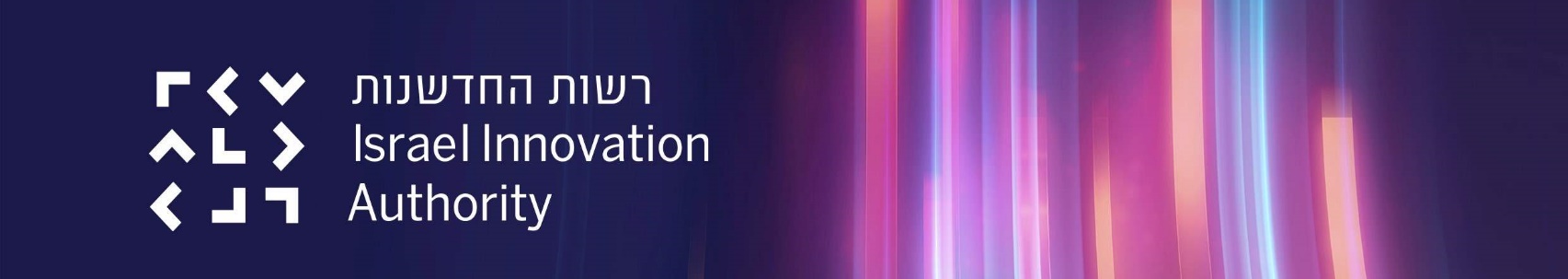 הצעה לקבלת זיכיון במסגרת הליך תחרותי במסלול הטבה מס' 49תוכניות לעידוד הנבטה ויזמותמסלול משנה ג' – תוכנית להקמת מאיצים טכנולוגיים2022/06הנחיות לעריכת המסמךיש להשתמש בגרסה העדכנית של טופס ההצעה.אין להסיר את הנעילה שאיתה מגיע המסמך שהורד מאתר רשות החדשנות.יש להשתמש בגרסת מיקרוסופט אופיס 2010 ומעלה ובמחשב מבוסס Windows 7 ומעלה.נדרש למלא את הטופס בשפה העברית בלבד.אין לחרוג מ- 30 עמודים במילוי הצעה זו.אין להעלות קבצי אופיס עם פקודות מאקרו .אין להעלות קבצי אופיס עם אובייקטים מוטמעים (אין לבצע העתק הדבק של גרפים וקבצים לטפסי הבקשה) למעט תמונות בפורמט .JPGאין להעלות קבצים המכילים בתוכם קישורים לקבצים חיצוניים אחרים.ניתן להוסיף או להסיר שורות בטבלאות ככל שנדרש.הנחיות להגשת ההצעהכל השדות בטופס ההצעה הינם בגדר חובה. היכן שלא רלוונטי יש לציין "לא רלוונטי".נספחים המצורפים להצעה אינם מהווים תחליף למילוי מלא של הסעיפים בטופס ההצעה.הערותהמסמך נכתב בלשון זכר מטעמי נוחות בלבד, אך מיועד לנשים וגברים כאחד.[ניתן להסיר את הרקע הצהוב (ההדגשה) שמציין את האזורים במסמך שהם ברי עריכה (בכל פתיחה של המסמך)]עברית: לחץ על לשונית "סקירה" ← "הגן/הגבל עריכה" ← הסר את הסימון "סמן את האזורים שבאפשרותי לערוך"English: Press "Review" → "Protect/Restrict Editing" → Uncheck "Highlight the regions I can edit"21.06.202217303.10.15track_49cמאיצים טכנולוגייםIIA_SupReq_Track49c_3.10.15_1730שם המציע (עברית)שם המציע (אנגלית)כתובת אתרמספר רישום **סוג התאגידמועד התאגדותמספר תאגיד ברשות *#תפקידשם מלאטלפוןEmail1יש לפרט את כלל השותפים במציע (בהתאם להגדרת המונח בסעיף 2.14 בנהלי מסלול ההטבה)מדינת רישום / אזרחות: מספר מזהה: שיעור ההשתתפות: מהות הישות: סוג השותף:יש לבחור ישראלית או זרהמספר רישום / מספר ת.ז עבור חברה יש לציין את שיעור ההחזקות ב-% בדילול מלא, עבור שותפות לציין את שיעור יחידות ההשתתפות  לציין: ארגון ללא מטרות רווח, חברה לתועלת הציבור או ארגון למטרות רווחלמציע שהתאגד כשותפות: שותף כללי, שותף מוגבלשם השותףמדינת רישוםמספר רשם/ת"זמזההשיעור ההשתתפותמהות הישותסוג השותףטלפון23יש לפרט את כלל השותפים שמרכיבים את השותף הכללימדינת רישום / אזרחות: מספר מזהה: שיעור ההשתתפות: מהות הישות: סוג השותף:יש לבחור ישראלית או זרהמספר רשם או ת"זעבור חברה ציינו את שיעור ההחזקות ב-% בדילול מלא, לגופים אחרים, יש לציין את שיעור יחידות ההשתתפות  לציין: ארגון ללא מטרות רווח, או ארגון למטרות רווחלמציע שהתאגד כשותפות: שותף כללי, שותף מוגבלשם בעל המניותמדינת רישוםמספר רשם/ת"זמזההשיעור ההשתתפותמהות הישותסוג השותףטלפון23מדינת רישום / אזרחות: יש לבחור ישראלית או זרה#שם המציעמדינת רישוםמס' רשם/ת.זתחום פעילותטלפון23#שם מלאמספר ת"זכתובתתפקיד מיועד בחממההיקף משרה (%)תפקיד נוכחימנהל המאיץ ** 100%3פרט והסבר את הנושאים הבאים (נכון למועד ההגשה):[1] תוכניות האצה שהמציע ו/או הצוות המוצע מטעמו פיתחו והפעילו (מספר התוכניות, תוכניות ליזמים עם תנאי מימון מועדפים, אזורי פריפריה, מספר מחזורי תוכניות האצה ותכולה)[2] תחומים טכנולוגיים בהם פותחו והופעלו תוכניות האצה (מספר וכמה בתחומים בעלי סיכון גבוה)[3] ליווי ותמיכה למיזמים בעלי חדשנות טכנולוגית במסגרת תוכניות האצה (מספר חברות, מידת המעורבות בתהליך)[4] מיזמים בעלי חדשנות טכנולוגית שהשתתפו בתוכניות האצה של המציע ו/או של הצוות המוצע מטעמו, שעבורם יצרו המציע ו/או הצוות המוצע קשרים עסקיים עם חברות ומשקיעים ורישות עסקי עם גורמים נוספים בתעשיית ההייטק (מספר, תחומי  פעילות)[5] מנטורים שהופעלו במסגרת תוכניות האצה של המציע ו/או של הצוות המוצע (מספר)לצורך ניקוד ההצעה יש למלא בהתאם לסעיף 4.4 למסלול ההטבה ולסעיף 5.2 במסלול משנה ג'.יש לפרט את הרקע והניסיון הרלוונטיים בתוכניות האצהמספר תוכניות ההאצהמספר תוכניות האצה בתחומים טכנולוגייםמספר תוכניות האצה בתחומים טכנולוגיים עם סיכון גבוהמספר תוכניות האצה ליזמים עם תנאי מימון מועדפיםמספר תוכניות האצה ליזמים מאזורי פריפריהמספר החברות שקיבלו ליווי ותמיכה במסגרת תוכנית האצהיש להתייחס לרקע ולניסיון של המציע ו/או של הצוות המוצעמספר המיזמים, בעלי חדשנות טכנולוגית, שקיבלו סיוע בקשרים עסקיים עם חברות ומשקיעים בתעשיית ההייטק והשתתפו בתוכניות האצה של המציע ו/או של הצוות המוצע מטעמומספר המנטורים שהופעלו במסגרת תוכניות האצהיש להתייחס לנושאים הבאים:[1] עידוד רעיונאות (Ideation) ותיקוף שוק, תוך חשיפה לדרישות השוק.[2] פיתוח יכולות עבודה בצוות, יכולות תקשורת מול קהלים שונים, חיבור ורישות עסקי לחברות ומשקיעים, שירותי תמיכה טכנולוגיים ועסקיים, בניית MVP  - סיוע, ליווי והכוונה באמצעות מנטורים.[3] תוכניות האצה ייעודיות למיזמים בעלי חדשנות טכנולוגית מתעשיית הייצור, עידוד רעיונות חדשניים ליישום בחברות תעשיית הייצור וקידומם למוצר, סדנאות והטמעת תהליכי חדשנות.[4] חשיפה תקשורתית של המאיץ ופעילות למשיכת יזמים.[5] תכנית לשילוב יזמים שישתתפו בתוכניות האצה. [6] תוכנית לשילוב יזמים עם תנאי מימון מועדפים או מאזור פריפריה.הנחייה:יש למלא לצורך ניקוד ההצעה בהתאם לסעיף 4.4 למסלול ההטבה ולסעיף 5.1 במסלול משנה ג.מספר תוכניות ההאצהשנת זיכיון 1שנת זיכיון 2מספר תוכניות האצה  מתוכננות מספר תוכניות האצה לעידוד רעיונות חדשניים בתעשיית הייצורמתוכננות מספר תוכניות האצה ליזמים עם תנאי מימון מועדפיםמתוכננות מספר תוכניות האצה ליזמים מאזורי פריפריהיש להתייחס לנושאים הבאים ביחס לתקופת הזיכיון ולכל שנת זיכיון בנפרד: [1] מקורות המימון של המציע, הנזילות והאיתנות הפיננסית ויציבות מקורות אלו.[2] פירוט ההוצאות המתוכנן (כוח אדם, קבלני משנה, ציוד, שונות, שיווק) בהתאם לתוכנית העסקית (סה"כ במהלך תקופת הפעילות ובכל שנה בנפרד) כולל מענק רשות החדשנות והמימון הנוסף.הנחייה:יש למלא לצורך ניקוד ההצעה בהתאם לסעיף 4.4 למסלול ההטבה ולסעיף 5.5 במסלול משנה א'הרינו מצהירים בזאת, כי אנו חותמים על טופס הצעה זה לאחר שעיינו במסלול ההטבה, בנהלי המסלול, בדף המסלול הייעודי באתר האינטרנט של רשות החדשנות ובמערכת החברות המקוונת, וכי המידע המופיע בטופס הצעה זה הינו המידע המלא, הנכון והמעודכן ביותר בנושאים הקשורים להצעה. אנו מתחייבים להודיע לרשות החדשנות על כל מידע חדש שיגיע לידיעתנו, ואשר יהיה בו כדי להשפיע על התוכנית נושא ההצעה מכל היבט שהוא. אנו מתחייבים לפעול בהתאם להוראות החוק לעידוד מחקר, פיתוח וחדשנות טכנולוגית בתעשייה, תשמ"ד-1984 והתקנות שהותקנו מכוחו ונהלי והנחיות רשות החדשנות ומסלול ההטבה, החל מיום תחילת המחקר והפיתוח נושא הצעה זו, או יום הגשת ההצעה (המוקדם מבניהם).שם מורשה החתימהתפקידמס' ת.ז.תאריךחתימה